1                                                                                                                   McLean High SchoolFAIRFAX COUNTY	1633 Davidson RoadPUBLIC SCHOOLS	McLean, Virginia  22101	703 714-5700                                                                                                                                 	703 714-5797 FAXJune 1, 2019Hello 2019/2020 AP Calculus AB Students!Ms. Braswell and Ms. Barnes would like to welcome you to the wonderful world of Advanced Placement Calculus! AP Calculus AB is a demanding course: it is the equivalent of a first year college level Calculus course!  How well you do in the course is directly proportional (no pun intended) to your commitment and work ethic. We are confident that you will be up to the task!We know you are as anxious as we are to get started.  In order to get your brain warmed up for the AP Calculus AB we have attached a Pre-calculus Summer Assignment Worksheet. We hope you will spend some time this summer working through this assignment, but do not stress yourself out, it is due the third week of the new school year.  You may use any source, including your notes from last year, to help you with this assignment.  You may also consult/work with any of your peers. You must write your solutions on separate paper, in numerical order and you must show the appropriate algebra to receive credit!  The Assignment is to be completed and submitted for a grade on Thursday, Sept. 12, 2019, or Friday, Sept. 13, 2019.We look forward to meeting everyone soon. Enjoy your summer vacation and always remember to:“THINK MATH”!Sincerely,Ms. Braswell and Ms. Barnes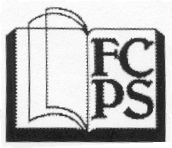 